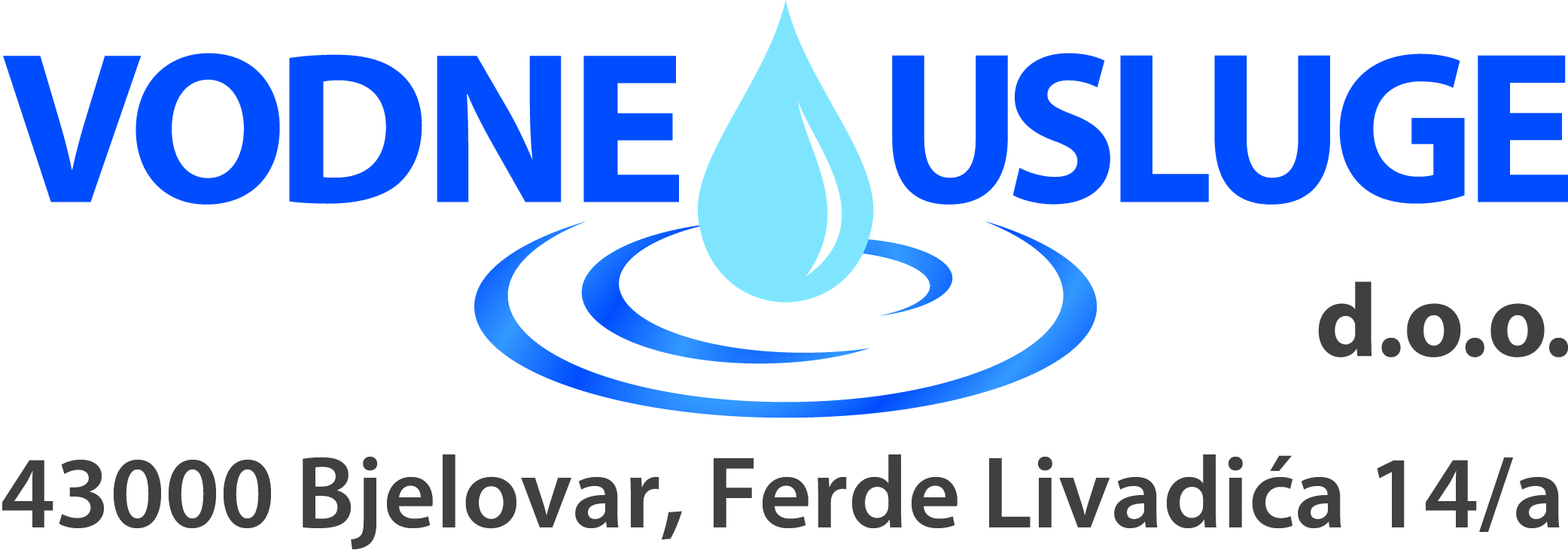 BR: BN-35-2019/VBjelovar: 02.04.2019POZIV NA DOSTAVU PONUDEPoštovani,Naručitelj Vodne usluge do.o.o. Bjelovar, Ferde Livadića 14a, OIB 43307218011 pokrenuo je nabavu br. BN-35-2019/V za Kupnju čeonog električnog viličara te vam upućujemo ovaj Poziv na dostavu ponude.Ovaj poziv za ponudu biti će objavljen na internetskim stranicama  http://vodneusluge-bj.hrSukladno članku 12. ZJN 2016 za godišnju procijenjenu vrijednost nabave iz Plana nabave manju od 200.000 kuna bez PDV-a odnosno 500.000 kuna bez PDV-a (tzv. Jednostavna nabava) Naručitelji nisu obvezni provoditi postupke javne nabave propisane Zakonom o javnoj nabavi.1. OPIS PREDMETA NABAVEPredmet nabave je: Nabava čeonog električnog viličara –novo nekorištenoProcijenjena vrijednost nabave (bez PDV):	195.000,00 kn bez PDV-a2. UVJETI NABAVEVaša ponuda treba ispunjavati slijedeće uvjete:Način izvršenja: Putem ugovoraRok izvršenjaU roku od 100 dan od dana potpisa ugovora Za kašnjenje u isporukama naručitelj će obračunati ugovornu kaznu u visini 1 ‰ dnevno na  vrijednost ponude, ali ne više od 10% ugovorene cijene.  Rok trajanja ugovora: 100 dana. Rok valjanosti ponude:30 dana od dana isteka roka za dostavu ponuda;Mjesto izvršenja: Bjelovar Vodne usluge d.o.o. Ferde Livadića 14aRok, način i uvjeti plaćanja: 30 dana od dana isporuke. Račun se ispostavlja na adresu Naručitelja Vodne usluge do.o.o. Bjelovar, Ferde Livadića 14a, s naznakom broja naše narudžbe i broja ugovora.Cijena ponude (odredbe o cijeni ponude): Obuhvaća isporuku Nabava čeonog električnog viličara prema troškovniku i specifikacijama u priloguKriterij odabira ponuda: Kriterij odabira ponude je ekonomski najpovoljnija ponuda (ENP). Naručitelj donosi Odluku o odabiru najpovoljnije ponude prema kriteriju za odabir ponude. Naručitelj će bodovati samo valjane ponude, a kao najpovoljniju ponudu Naručitelj će odabrati ponudu koja nakon bodovanja ostvari najveći broj bodova. Cijena ponude (maksimum 85 bodova) Ponuda s najniže ponuđenom cijenom dobiva 85 bodova, a ostale ponude se boduju prema formuli: = (Ymin/Yp) x 85Pri čemu su: Yp – cijena iz promatrane ponude Ymin – najniža ponuđena cijena ponuda Trajanje jamstvenog roka (maksimum 15 bodova) Minimalni jamstveni rok za cjelokupni predmet nabave je 36 mjeseciBodovi za trajanje jamstvenog roga dodjeljivat će se u skladu sa sljedećom skalom bodova:Trajanje jamstvenog roka upisuje se u Ponudbeni list ili daje izjavu u sklopu ponude Isključenje i dokazi sposobnosti: Ponuditelj je obvezan u Ponudi dostaviti- Dokaz upisa u  sudski, obrtni, strukovni  ili drugi odgovarajući registar države sjedišta gospodarskog subjekta - kopijaPonuditelj je obvezan u ponudi priložiti tehničke opise, skice proizvođača (katalog, brošura ili drugi dokument isključivo na hrvatskom ) za  predmet nabave kao dokaz da ponuđena roba odgovara uvjetima određenim u ovoj Dokumentaciji za nadmetanje. U tehničkim opisima moraju biti jasno napisana sva bitna tehnička obilježja tražena ovom Dokumentacijom za nadmetanje.Ponuditelj je obvezan u ponudi priložiti popis ovlaštenih servisa na području Bjelovarsko- bilogorske županije i/ili mobilnih servisa na području Republike Hrvatske za pružanje usluga održavanja ponuđenog vozila u jamstvenom roku i van jamstvenog roka, neovisno o tome pripada li isti gospodarskom subjektu. Popis mora sadržavati najmanje naziv i adresu ovlaštenog servisa za podvozje, naziv i adresu ovlaštenog servisa za nadogradnju, a dokazuje se potvrdom proizvođača, odnosno potvrdom ovlaštenog generalnog zastupnika/uvoznika u RH o ovlaštenim servisima i adresama u Republici Hrvatskoj, Ovim dokazom Naručitelj osigurava da će se nepredvidivi kvarovi, štete, potrebe tehničke pomoći, servisa, popravaka i si. na vozilu promptno otklanjati putem ovlaštenih servisa.Izjava o dodatnoj dokumentacija koju je potrebno priložiti prilikom preuzimanja vozila1. Naputak za rad na hrvatskom jeziku2. Katalog rezervnih dijelova na hrvatskom jeziku3 Upute za rukovanje i održavanje  na hrvatskom jeziku4.Servisna knjižica opreme na hrvatskom jeziku.5. Proizvođački katalog s tehničkim karakteristikama na hrvatskom jeziku.Navedenu dokumentaciju je potrebno predati na hrvatskom jeziku iz razloga što neposredni poslužitelji vozila i osoblje na održavanju vozila ne služe se aktivno engleskim jezikom.  Vrsta, sredstvo i uvjeti jamstvaJamstvo za uredno ispunjenje UgovoraJamstvo za uredno ispunjenje ugovora u iznosu od 10% (deset posto) od vrijednosti ugovora odabrani Ponuditelj, s kojim će biti sklopljen ugovor, dostavlja prilikom potpisa ugovoraJamstvo za uredno ispunjenje ugovora o javnoj nabavi podnosi se u obliku bjanko zadužnice ovjerene od ovlaštene osobe solemnizirane kod javnog bilježnika u iznosu od 10% vrijednosti ugovoraGarancija  za uredno ispunjenje ugovora predaje se prilikom potpisa ugovora sa rokom valjanosti  dana  isteka ugovora .Garancija za uredno ispunjenje ugovora će se naplatiti u slučaju povrede ugovornih obveza (rada i materijala) u jamstvenom roku ukoliko su takvi servisi uvjet za jamstveni rok.  Jamstvo za otklanjanje nedostataka u jamstvenom roku Ponuditelj, čija će ponuda biti izabrana kao najpovoljnija izdati će jamstvo za slučaj  da nalogoprimac u jamstvenom roku ne ispuni obveze otklanjanja nedostataka koje ima po osnovi jamstva ili sa naslova naknade štete. Izdaje se u obliku bjanko zadužnice ovjerene od ovlaštene osobe solemnizirane kod javnog bilježnika u iznosu od 10% vrijednosti ugovora sa rokom valjanosti najmanje koliki je i jamstveni rok . Jamstvo se predaje naručitelju pri preuzimanju predmeta nabave.STAVNI DIJELOVI PONUDEPonuda treba sadržavati:Ponudbeni list Dokazi – Sudski registar, potvrde i izjaveProizvođački katalog na hrvatskom jezikuIzjave: o dostavi jamstva za uredno ispunjenje ugovora, o jamstvenom rokuTehničke karakteristike Troškovnik4. NAČIN DOSTAVE PONUDEPonuda se dostavlja na Ponudbenom listu ovog Poziva na dostavu ponude, a koje je potrebno ispuniti i potpisati od strane ovlaštene osobe ponuditelja.Ponudu koja ne ispunjava uvjete i zahtjeve vezane uz predmet nabave iz ovog Poziva na dostavu ponuda Naručitelj neće prihvatiti.Rok za dostavu ponude:12.04.2019. godine do 12sati Način dostave ponude: Ponuda se može dostaviti do navedenog roka zatvorenu u omotnici ili elektronskom poštom.Mjesto dostave ponude: Tajništvo Vodne usluge d.o.o.Bjelovar, Ferde Livadića 14a, ili na e- mail adresu: komercijala@vodneusluge-bj.hr, sa naznakom: BN-35-2019/V Nabava čeonog električnog viličara.5. OSTALOObavijesti u vezi predmeta nabave: Kontakt osobaValentina Brlečić univ.bacc.oec. tel: 043/622-131, e-mail: nabava@vodneusluge.hr Obavijest o rezultatima predmetne nabave: Naručitelj će o izboru najpovoljnije ponude obavijestiti sve ponuđače u roku od 30 dana.Sastavni dio Poziva za ponudu je:Ponudbeni listoviTehničke specifikacijeTroškovnikOdjel nabave								Valentina Brlečić univ.bacc.oecKriteriji odabira i njihov relativni značaj prikazani su u tablici u nastavku. Kriteriji za odabir ekonomski najpovoljnije ponude i njihov relativan značaj Redni brojKriterijBroj bodova1.Cijena ponude u kunama852.Jamstveni rok15Maksimalna broj bodova100Trajanje jamstvenog roka 5 ili više godina10 bodovaTrajanje jamstvenog roka 4 godine5 bodovaTrajanje jamstvenog roka 3 godine0 bodova